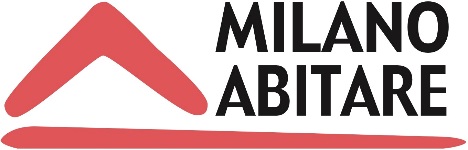 Casa, affitti in aumento. Si paga l’1,9% in più in sei mesi per affittare un bilocale. Per calmierarli ecco il canone concordato. Milano Abitare fornisce senza costi il“Self service on line” per calcolarlo.Milano, 26 gennaio  2017– In aumento i canoni medi cittadini dei bilocali (+1,9% in sei mesi) e, soprattutto, dei negozi in vie commerciali (+6,0% in sei mesi), trainati dal significativo incremento di quest’ultima tipologia nel Centro (+10,3%). Sono questi alcuni dei dati che emergono dalla 49° “Rilevazione dei prezzi degli Immobili della Città Metropolitana di Milano”, presentata a luglio sul primo semestre 2016 realizzata dalla Camera di commercio di Milano attraverso la sua società partecipata TeMA, Territori, Mercati e Ambiente S.c.p.a., in collaborazione con gli agenti rilevatori FIMAA Milano Monza & Brianza.Arriva “Self service online” per il calcolo del canone concordato in poche mosse. È l’unico strumento a Milano, aperto a tutti gratuitamente, per calcolare, secondo i parametri stabiliti nell'accordo territoriale per la città di Milano, il valore della locazione dell’immobile con le informazioni sulla casa a portata di mano. Un modo per incentivare i proprietari ad utilizzare il canone concordato e offrire alle famiglie locazioni a costi sostenibili.  Sulla home page del sito di Milano Abitare - www.milanoabitare.org  - previa registrazione si accedere al: 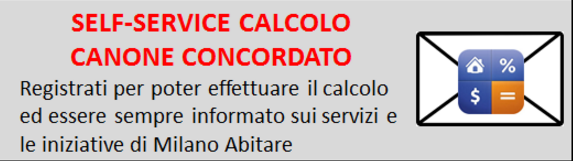 Da questa pagina è possibile accedere direttamente alla "Mappa Interattiva", messa a disposizione dal Comune di Milano, dove digitando l'indirizzo di interesse, la mappa restituisce le informazioni sulla Zona urbana omogenea di appartenenza e i valori minimi e massimi delle tre relative sub-fasce. I dati sugli affittiAffitti. Ripartono gli affitti residenziali (+0,8% in sei mesi a fronte di un -0,2% registrato nel semestre precedente) grazie soprattutto alla performance dei bilocali (+1,9%). In aumento anche i prezzi di locazione dei monolocali (+0,7%), mentre rimangono stabili i canoni delle tipologie residenziali di dimensioni maggiori.Agenzia Milano AbitareL’Agenzia è stata inaugurata a settembre 2015  e ha sede negli spazi di Villa Scheibler a Quarto Oggiaro. È gestita dalla Fondazione Welfare Ambrosiano, che ha come soci fondatori Comune di Milano, Città Metropolitana, Camera di commercio e le locali CGIL, CISL e UIL. Si occupa delle locazioni con l’obiettivo di diffondere il canone concordato come strumento nuovo, equo e conveniente sia per i proprietari sia per gli inquilini, creando una terza via tra l'edilizia pubblica e privata L’Agenzia ha a disposizione risorse provenienti da Regione Lombardia, Comune di Milano e Governo,  destinate ad attivare strumenti diversi, tra cui il Fondo salvasfratti, il Fondo di garanzia, il Contributo ai proprietari.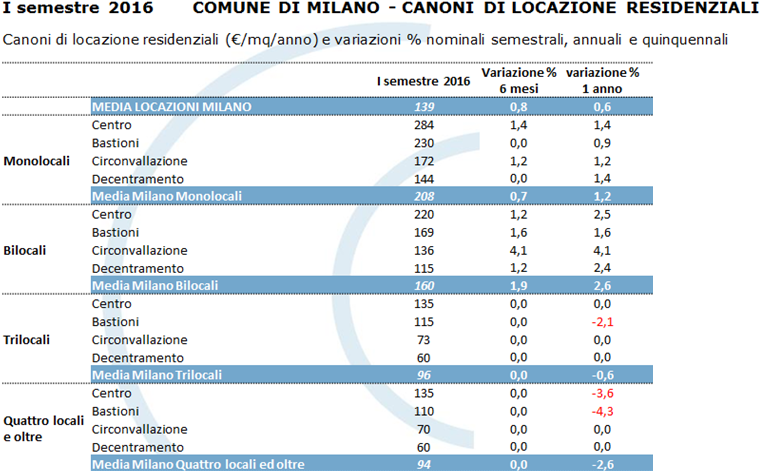 